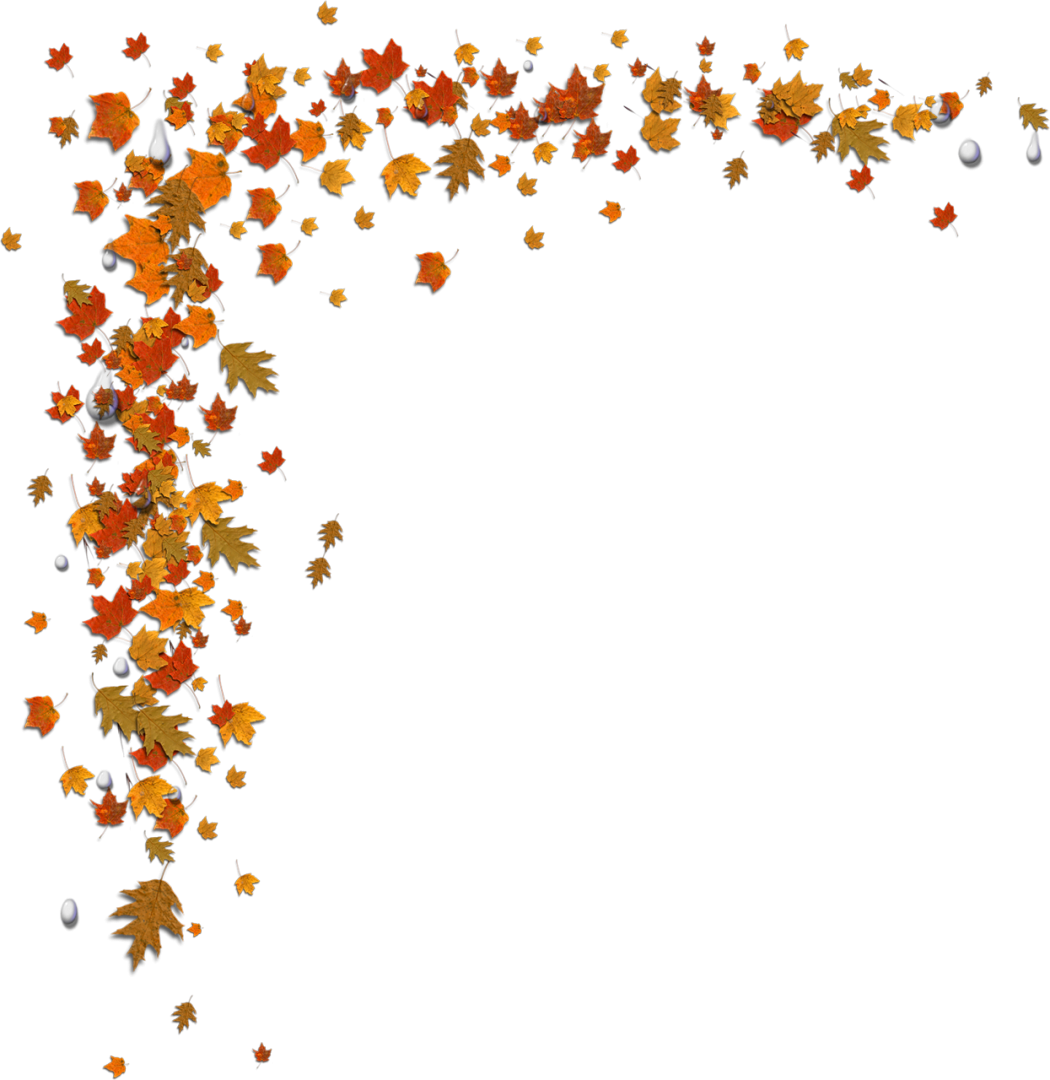 Графикорганизационных собраний по программам предпрофессионального обученияМБУДО «Детская школа искусств № 1» муниципального образования Кандалакшский район на 2019/2020 учебный год Графикорганизационных собраний по программам предпрофессионального обученияМБУДО «Детская школа искусств № 1» муниципального образования Кандалакшский район на 2019/2020 учебный год Графикорганизационных собраний по программам предпрофессионального обученияМБУДО «Детская школа искусств № 1» муниципального образования Кандалакшский район на 2019/2020 учебный год Графикорганизационных собраний по программам предпрофессионального обученияМБУДО «Детская школа искусств № 1» муниципального образования Кандалакшский район на 2019/2020 учебный год Графикорганизационных собраний по программам предпрофессионального обученияМБУДО «Детская школа искусств № 1» муниципального образования Кандалакшский район на 2019/2020 учебный год Название образовательной программыКлассДата проведения собранияВремя Место проведения«Музыкальное искусство»Фортепиано, народные инструменты, духовые инструменты, хоровое пение 1-6, кроме 5 класса 5-ти летнего срока обучения03.09.201918:00Для обучающихся района Нива-3МБОУ "ООШ№5"2-я Парковая ул., 11,«Изобразительное искусство» Живопись 1-6, кроме 5 класса 5-ти летнего срока обучения03.09.201918:00Для обучающихся района Нива-3МБОУ "ООШ№5"2-я Парковая ул., 11,«Изобразительное искусство» Живопись1-404.09.201918:00Для обучающихся в Центральном районеМБУДО «Детская школа искусств № 1»Ул. 50 лет Октября, д. 12«Театральное искусство»105.09.201918:00Для обучающихся в районе Нива-3 и Центрального района МБУДО «Детская школа искусств № 1»Ул. 50 лет Октября, д. 12«Музыкальное искусство»5,7 класс(собрание выпускников)10.09.201918:00Для обучающихся в районе Нива-3 и Центрального района МБУДО «Детская школа искусств № 1»Ул. 50 лет Октября, д. 12«Изобразительное искусство» Живопись5,7 класс(собрание выпускников)10.09.201918:00Для обучающихся в районе Нива-3 и Центрального района МБУДО «Детская школа искусств № 1»Ул. 50 лет Октября, д. 12